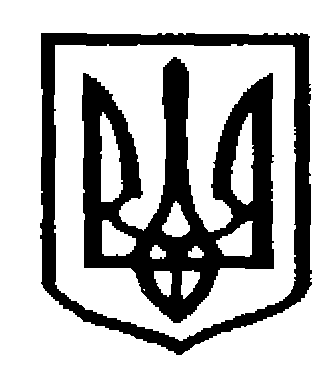 У К Р А Ї Н АЧернівецька міська радаУправління  освіти             Н А К А ЗПро проведення конкурсу бізнес-ідей«Нові можливості»     З метою розвитку в закладах освіти соціального підприємництва та фінансової грамотностіН А К А З У Ю: Провести  23.11.2023 року на базі ліцею № 17 конкурс бізнес-ідей «Нові можливості» (далі-Конкурс) між закладами загальної середньої освіти ЧМТГ.Затвердити склад оргкомітету Конкурсу (додаток 1).При проведенні Конкурсу дотримуватися безпекових заходів в умовах воєнного стану.Затвердити Правила проведення Конкурсу (додаток 2);Керівникам закладів загальної середньої освіти ЧМТГ:Надіслати до 15.11.2023  заявку (додаток 3) та форму Сanvas                 (додаток 4) (з позначкою: Конкурс бізнес-ідей) на електронну адресу: ruslan.1983.rf@gmail.com.Забезпечити участь команд в Конкурсі, згідно з поданими до управління освіти заявками.Наказ розмістити на інформаційному сайті управління освіти.Контроль за виконанням  цього наказу покласти на заступника начальника управління, начальника відділу забезпечення якості та стратегічного розвитку ЗЗСО Альону ОНОФРЕЙ.Начальник Управління освіти                                                          Ірина ТКАЧУКПогоджено:Заступник начальника Управління,начальник відділу забезпеченняякості та стратегічного розвиткуЗЗСО Управління                                                                                Альона ОНОФРЕЙВиконавець:Головний спеціаліст Управління                                                           Руслан ФЕДЮК30.10.2023                                                                                                                                                                  №275  